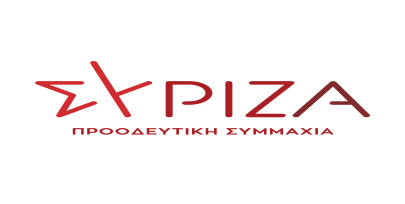 Προς το Προεδρείο της Βουλής των ΕλλήνωνΑναφοράπρος τονΥπουργό Ανάπτυξης Θέμα: Επιστολή του Εμπορικού Εισαγωγικού και Επιχειρηματικού Συλλόγου  Αιγιάλειας με την οποία καταγγέλλουν οχλήσεις από εισπρακτικές-δικηγορικές εταιρείες.Οι βουλευτές Αχαΐας, Σία Αναγνωστοπούλου και Κώστας Μάρκου καταθέτουν ως αναφορά την επιστολή του Εμπορικού Εισαγωγικού και Επιχειρηματικού Συλλόγου  Αιγιάλειας προς τον Υπουργό Ανάπτυξης, με την οποία καταγγέλλουν οχλήσεις από εισπρακτικές-δικηγορικές εταιρείες καθώς και ελεγκτικούς - εισπρακτικούς μηχανισμούς του κράτους.Οι επιχειρήσεις καλούνται να προσαρμοστούν στα νέα δεδομένα προκειμένου να ανταποκριθούν στην ριζική μεταβολή των συνθηκών, με σκοπό την οικονομική επιβίωση τους. Όλοι οι Έμποροι και μικροεπιχειρηματίες δοκιμάζονται σε επίπεδο υγείας όσο και σε επίπεδο καθημερινής διαβίωσης εξαιτίας της πανδημίας που προκάλεσε ο κορωνοϊός. Μία κατάσταση για την οποία δεν είναι υπεύθυνος κανένας μικροεπιχειρηματίας και μικροέμπορος. Όσο διαρκεί αυτή η κρίση δε νοείται καμία όχληση από τις εισπρακτικές-δικηγορικές εταιρείες.Επισυνάπτεται η σχετική επιστολή.Παρακαλούμε για την απάντηση και την ενημέρωσή μας σχετικά με τις ενέργειές σας.Αθήνα, 26-1-2021Οι καταθέτοντες βουλευτέςΑναγνωστοπούλου Αθανασία (Σία)Μάρκου Κώστας